Sadržaj:1.	IZMJENE DOKUMENTACIJE ZA NADMETANJE	3IZMJENE DOKUMENTACIJE ZA NADMETANJEOvlašteni predstavnici javnog naručitelja za provedbu postupka nabave usluga izrade otvorenih digitalnih obrazovnih sadržaja donose sljedeće izmjene Dokumentacije za nadmetanje:U Dokumentaciji za nadmetanje mijenja se tablica A.5. u sklopu točke 6.7. Rok, način i uvjeti plaćanjaU Dokumentaciji za nadmetanje mijenja se tablica A.5. Dinamika plaćanja, u sklopu točke 6.7. Rok, način i uvjeti plaćanja te sada glasi:Tablica A.5. Dinamika plaćanjaU Dokumentaciji za nadmetanje mijenja se točka 3.4.2.1. Dodatka 1 – Tehnička specifikacijaU Dokumentaciji za nadmetanje mijenja se točka 3.4.2.1.	Tehnički standardi i formati, Dodatka 1 – Tehnička specifikacija te sada glasi:3.4.2.1. Tehnički standardi i formatiDigitalni obrazovni sadržaji trebaju biti izrađeni kao web sadržaj korištenjem HTML5, CSS3 i JavaScript tehnologija na način da se mogu prikazivati u internetskom pregledniku i bez pristupa internetu (offline), na stolnim, prijenosnim, tablet ili hibridnim računalima te na pametnim telefonima.  Digitalni obrazovni sadržaji trebaju biti dostupni kao jedna datoteka, arhiva koja sadrži pojedinačne HTML datoteke i sve potrebne dodatne resurse kao što su slike, video, audio i drugi sadržaji, koji se mogu koristiti kao jedinstveni/cjeloviti sadržaj sa ili bez pristupa internetu. Odabrani ponuditelj treba osigurati reprodukciju sadržaja optimalne kvalitete, odnosno što veće moguće rezolucije (razlučivosti) uz što manje moguće zauzeće diskovnog prostora, a da bi se osigurala adekvatna kvaliteta digitalnih obrazovnih sadržaja.Izrađeni materijali moraju udovoljavati HTML i CSS W3C standardima te se ispravno prikazivati u desktop i mobilnim Internet preglednicima, najmanje Google Chrome, Mozilla Firefox, Microsoft Internet Explorer / Edge, Safari, Mobile Safari, Android Browser, Internet Explorer 10 na Windows Phone, a poželjno i drugima, za verzije navedenih preglednika važeće u najviše 18 mjeseci koji su prethodili potpisu ugovora ili novijima.DOS se na stolnom ili prijenosnom računalu koristi:•	online - u pregledniku, putem web adrese sadržaja, •	bez pristupa internetu - preuzimanjem arhive i pokretanjem prve stranice.DOS se na tablet računalu, pametnom telefonu ili drugom mobilnom uređaju koristi:•	online - kroz preglednik na svim platformama,•	sadržaji koji se koriste bez pristupa internetu na mobilnim uređajima, trebaju biti izrađeni (pakirani) u obliku nativne aplikacije koja omogućava korištenje arhive HTML datoteka (i svih potrebnih dodatnih resursa) kao jedinstvenog sadržaja. Takva aplikacija treba biti objavljena na pripadajućim dućanima kako bi digitalni obrazovni sadržaji bili dostupni za preuzimanje. Sadržaji namijenjeni korištenju bez pristupa Internetu na mobilnim platformama i pakirani u obliku nativne aplikacije trebaju biti pakirani u po jednu mobilnu aplikaciju za svaku mobilnu platformu (iOS, Android i Windows).  Jedna mobilna aplikacija treba obuhvaćati sve module oba cjelovita DOS-a za pojedinu grupu nabave prema ovoj dokumentaciji za nadmetanje. Tako pakirane sadržaje obuhvaćene pojedinom grupom nabave odabrani ponuditelj ne treba isporučivati u paketima isporuke kako je navedeno u tablici B.3. Tehničke specifikacije već jednokratno, na kraju izrade i isporuke svih modula oba cjelovita DOS-a za pojedinu grupu nabave. Iznimno, odabrani ponuditelj treba isporučiti testni modul za svaki cjeloviti DOS u svakoj grupi nabave pakiran za korištenje offline na mobilnim uređajima u obliku mobilne aplikacije radi odobrenja koncepta izrade mobilne aplikacije od strane Naručitelja.   Zbog ograničenog prikaza na mobilnim platformama, sadržaj ne smije biti izrađen u Flash, Java Applet i sličnim formatima koji nisu u potpunosti podržani na mobilnim platformama, a njihove funkcionalnosti potrebno je zamijeniti korištenjem JavaScripta i HTML5 elementima – video, audio, Canvas animacije i dr.Izrađeni sadržaji trebaju biti dostupni i distribuirani u HPUB  ili istovrijednom otvorenom formatu. Za uređaje s Android, iOS i Windows  operativnim sustavima za mobilne platforme digitalni obrazovni sadržaji upakirani su u nativne mobilne aplikacije koje prikazuju arhive HTML datoteka kao jedinstvene sadržaje (npr. pomoću Baker programskog okvira  ili istovrijedne otvorene tehnologije). Ukoliko ovakva verzija sadržaja zahtijeva distribuciju putem online dućana aplikacija, Naručitelj je odgovoran za njenu distribuciju na online dućane aplikacija (objavljivanje aplikacije, naplatu, ugovore, kontakt za podršku u slučaju App Storea i druge nužne elemente koji osiguravaju distribuciju aplikacije). Tehnologija u kojoj se DOS pakira za korištenje na mobilnim uređajima mora omogućavati korištenje gesta (npr. listanje odnosno swipe i dr.) te podržavati HTML5 video, audio, Canvas animacije, simulacije koje omogućavaju unos parametara i druge interaktivne elemente (kako su definirani u Poglavlju 3.3 ove Tehničke specifikacije). Izrađeni sadržaj mora omogućavati jednokratan unos parametara u simulacijama, animacijama, interaktivnim testovima i drugim interaktivnim elementima. Unos parametara treba vrijediti za trenutno pregledavanje sadržaja. Podaci uneseni u DOS mogu se spremati na klijentskoj strani koristeći mogućnosti preglednika (npr. lokalna pohrana ili kolačići). Kada se testovi ili interaktivni sadržaji koriste na više od jedne stranice sadržaja (npr. test koji se proteže preko 2 ili 3 stranice sadržaja i sl.) nužno je da se uneseni podaci čuvaju na klijentskoj strani do isključivanja aplikacije ili prozora sa sadržajem. Formule (matematičke, kemijske i dr.) ne smiju biti unesene u sadržaj kao slike, već se moraju moći označiti, kopirati i zalijepiti. Za pripremu i unos formula u digitalni obrazovni sadržaj treba koristiti specijalizirane alate za generiranje formula iz MathML, TeX ili ASCIImath zapisa (na primjer www.mathjax.org). Programsko rješenje treba biti izrađeno na modularan način, korištenjem biblioteka i alata koji se mogu ponovno primijeniti, kako bi olakšali i ubrzali implementaciju složenijih mogućnosti. S ciljem osiguravanja kvalitete i pristupačnosti izrađenih sadržaja Naručitelj predlaže korištenje nekog od postojećih javno dostupnih otvorenih programskih okvira za izradu web sadržaja (npr. Bootstrap , Foundation  ili jednakovrijednog).  Programski kod treba biti pisan u skladu s pravilima struke, konzistentnim korištenjem odabranog stila tijekom cjelokupnog trajanja ugovora. To se odnosi i na programsku logiku, imenovanje varijabli i atributa, način imenovanja i strukture datoteka/direktorija te obavezu pisanja komentara unutar programskog koda, gdje god je to primjenjivo.U Dokumentaciji za nadmetanje mijenja se točka 4.3. Dodatka 1 – Tehnička specifikacijaU Dokumentaciji za nadmetanje mijenja se točka 4.3. Aktivnost 3. Revidiranje DOS-a i priručnika za nastavnike, Dodatka 1 – Tehnička specifikacija te sada glasi:4.3. Aktivnost 3. Revidiranje DOS-a i priručnika za nastavnikeOdabrani ponuditelj dužan je revidirati DOS (uključujući korisničko sučelje) na temelju rezultata ispitivanja zadovoljstva korisnika DOS-a (vezano uz sadržaj DOS-a, ergonomiju DOS-a, korisničko sučelje, itd.) čije će provođenje organizirati Naručitelj te u slučaju izmjena kurikularnih dokumenata na kojima se DOS-evi temelje. Uz revidiranje DOS-a, odabrani ponuditelj je u slučaju revidiranja DOS-a dužan revidirati i priručnik za nastavnike.Odabrani ponuditelj će provoditi ovu aktivnost prema potrebi u okvirnom razdoblju od 15. veljače 2018. do 31. srpnja 2018. godine.Naručitelj će od odabranog ponuditelja tražiti do 200 čovjek/sati za rad na revidiranju DOS-a i pratećih priručnika za nastavnike u sklopu ove aktivnosti.U Dokumentaciji za nadmetanje mijenja se tablica B.3. u sklopu točke 5., Dodatka 1 – Tehnička specifikacijaU Dokumentaciji za nadmetanje mijenja se tablica B.3. Rezultati u sklopu aktivnosti i rokovi ostvarivanja rezultata, u sklopu točke 5. Očekivani rezultati i rokovi ostvarivanja rezultata, Dodatka 1 – Tehnička specifikacija te sada glasi:Tablica B.3. Rezultati u sklopu aktivnosti i rokovi ostvarivanja rezultataU Dokumentaciji za nadmetanje mijenja se točka 7., Dodatka 1 – Tehnička specifikacijaU Dokumentaciji za nadmetanje mijenja se točka 7. Suradnja između odabranog ponuditelja i naručitelja i recenzija DOS-a i priručnika, Dodatka 1 – Tehnička specifikacija te sada glasi kako stoji u nastavku, dok se daljnje točke u sklopu točke 7. (od 7.1. do 7.7.), Dodatka 1 – Tehnička specifikacija ne mijenjaju:7.   	SURADNJA IZMEĐU ODABRANOG PONUDITELJA I NARUČITELJA I RECENZIJA DOS-a I PRIRUČNIKAOdabrani ponuditelj dužan je na dnevnoj bazi surađivati (uključujući sastanke i druge oblike komunikacije) s osobljem Naručitelja i drugim osobama po nalogu Naručitelja tijekom cjelokupnog vremena trajanja ugovora te uvažavati komentare Naručitelja i drugih osoba po nalogu Naručitelja, a sve sukladno modelu rada definiranom od strane Naručitelja.Naručitelj će tijekom cjelokupnog vremena trajanja ugovora pratiti provedbu ugovora sukladno svim zahtjevima raspisanima u ovoj Dokumentaciji za nadmetanje i prema potrebi usmjeravati izradu DOS-a u skladu s definiranim zahtjevima, kao i ostale aktivnosti u sklopu ovog predmeta nabave.Rezultati koje isporučuje odabrani ponuditelj podliježu recenziji od strane neovisnih recenzenata i provjeri usklađenosti s tehničkim zahtjevima (uključujući testiranje ergonomije i pristupačnosti) za izradu DOS-a definiranima u sklopu ove Dokumentacije za nadmetanje od strane Naručitelja.Odabrani ponuditelj dužan je implementirati komentare koje mu je dostavio Naručitelj (komentari Naručitelja i komentari recenzenata). Ako kvaliteta isporučevina nakon 2. (konačne) iteracije recenzije nije zadovoljavajuća (ima pet ili više primjedbi ili komentara vezanih uz sadržaj i njegovu kvalitetu te uvjete iz Dokumentacije za nadmetanje), Naručitelj pridržava pravo smanjenja plaćanja za predmetnu isporuku u visini od 10% ukupnog iznosa plaćanja za predmetnu isporuku s PDV-om.Naručitelj će odobriti pojedini rezultat koje isporučuje odabrani ponuditelj u sklopu ovog predmeta nabave u slučaju pozitivne recenzije. Pojedini rezultat u sklopu ovog predmeta nabave smatra se završenim u trenutku odobrenja od strane Naručitelja.U Dokumentaciji za nadmetanje mijenja se Dodatak 7U Dokumentaciji za nadmetanje mijenja se točka 12., odnosno Dodatak 7 – Standardni obrazac za europsku jedinstvenu dokumentaciju o nabavi (ESPD). S obzirom da je Dokumentacija za nadmetanje objavljena na Službenom listu Europske unije (TED), Naručitelj u ESPD obrazac u Dodatku 7 dodaje broj objavijesti u Službenom listu (2016/S 225-410871) koji mu nije bio poznat u trenutku objave nadmetanja na Elektroničkom oglasniku javne nabave.Dodatak 7 sada glasi kako je navedeno u nastavku. DODATAK 7 – STANDARDNI OBRAZAC ZA EUROPSKU JEDINSTVENU DOKUMENTACIJU O NABAVI (ESPD)Standardni obrazac za
europsku jedinstvenu dokumentaciju o nabavi (ESPD)Dio I.: Podaci o postupku nabave i javnom naručitelju ili naručitelju Za postupke nabave u kojima je poziv na nadmetanje objavljen u Službenom listu Europske unije, podaci koji se zahtijevaju u dijelu I. automatski će se preuzeti pod uvjetom da se elektronički servis ESPD-a upotrebljava za stvaranje i ispunjavanje ESPD-a. Upućivanje na odgovarajuću obavijest objavljenu u Službenom listu Europske unije:
SLEU S broj 225, datum 22/11/2016, stranica 410871, 
Broj obavijesti u SL S: 2016/S 225-410871Ako poziv na nadmetanje nije objavljen u SLEU, javni naručitelj ili naručitelj mora unijeti podatke kojima se omogućuje jasno utvrđivanje postupka nabave:U slučaju da objavljivanje obavijesti u Službenom listu Europske unije nije potrebno, navedite druge podatke kojima se omogućuje jasno utvrđivanje postupka nabave (npr. upućivanje na objavu na nacionalnoj razini): [….]Podaci o postupku nabavePodaci koji se zahtijevaju u dijelu I. automatski će se preuzeti pod uvjetom da se prethodno navedeni elektronički servis ESPD-a upotrebljava za stvaranje i ispunjavanje ESPD-a. U protivnom, te podatke mora unijeti gospodarski subjekt.Sve ostale podatke u svim dijelovima ESPD-a mora unijeti gospodarski subjekt.Dio II.: Podaci o gospodarskom subjektuA: Podaci o gospodarskom subjektuB: Podaci o zastupnicima gospodarskog subjektaAko je primjenjivo, navedite imena i adrese osoba ovlaštenih za zastupanje gospodarskog subjekta za potrebe ovog postupka nabave:C: Podaci o oslanjanju na sposobnosti drugih subjekataAko je odgovor da, dostavite zaseban obrazac ESPD-a u kojem su navedeni podaci zatraženi u odjeljcima A i B ovog dijela i u dijelu III. za svaki od predmetnih subjekata, koji su ispravno popunili i potpisali predmetni subjekti. 
Napominje se da se trebaju navesti i svi uključeni tehnički stručnjaci ili tehnička tijela koja ne pripadaju izravno gospodarskom subjektu, posebno ona odgovorna za kontrolu kvalitete i, u slučaju ugovora o javnim radovima, tehnički stručnjaci ili tehnička tijela koje gospodarski subjekt može zatražiti da izvedu radove. 
Ako je to relevantno za posebnu sposobnost ili sposobnosti na koje se oslanja gospodarski subjekt, navedite podatke u dijelovima IV. i V. za svaki predmetni subjekt.D: Podaci o podugovarateljima na čije se sposobnosti gospodarski subjekt ne oslanja(Odjeljak se popunjava samo ako je tu informaciju izričito zatražio javni naručitelj ili naručitelj.)Ako javni naručitelj ili naručitelj izričito zatraži taj podatak uz podatke iz ovog odjeljka, navedite podatke koji se traže u odjeljcima A i B ovog dijela i u dijelu III. za svakog predmetnog podugovaratelja ili svaku kategoriju predmetnih podugovaratelja.Dio III: Osnove za isključenjeA: Osnove povezane s kaznenim presudamaČlankom 57. stavkom 1. Direktive 2014/24/EU utvrđene su sljedeće osnove za isključenje:sudjelovanje u zločinačkoj organizaciji;korupcija;prijevare;teroristička kaznena djela ili kaznena djela povezana s terorističkim aktivnostima;pranje novca ili financiranje terorizma;dječji rad i drugi oblici trgovanja ljudima.B: Osnove povezane s plaćanjem poreza ili doprinosa za socijalno osiguranje C: Osnove povezane s insolventnošću, sukobima interesa ili poslovnim prekršajemNapominje se da su za potrebe ove nabave neke od sljedećih osnova za isključenje možda preciznije definirane u nacionalnom pravu, odgovarajućoj obavijesti ili dokumentaciji o nabavi. Dakle, nacionalnim se pravom može primjerice predvidjeti da pojam „teški poslovni prekršaj” može obuhvaćati više različitih oblika ponašanja. D: Ostale osnove za isključenje koje mogu biti predviđene u nacionalnom zakonodavstvu države članice javnog naručitelja ili naručiteljaDio IV.: Kriteriji za odabir gospodarskog subjektaU pogledu kriterija za odabir (odjeljak  ili odjeljci od A do D ovog dijela) gospodarski subjekt izjavljuje:: Opći navod za sve kriterije za odabirGospodarski subjekt treba ispuniti ovo polje samo ako je javni naručitelj ili naručitelj u odgovarajućoj obavijesti ili dokumentaciji o nabavi iz te obavijesti naveo da gospodarski subjekt može ispuniti samo odjeljak iz dijela IV., a da pritom ne mora ispunjavati ni jedan drugi odjeljak dijela IV.:A: Sposobnost za obavljanje profesionalne djelatnostiGospodarski subjekt treba navesti podatke samo ako javni naručitelj ili naručitelj zahtijeva dotične kriterije za odabir u odgovarajućoj obavijesti ili dokumentaciji o nabavi iz te obavijesti.B: Ekonomska i financijska sposobnostGospodarski subjekt treba navesti podatke samo ako javni naručitelj ili naručitelj zahtijeva dotične kriterije za odabir u odgovarajućoj obavijesti ili dokumentaciji o nabavi iz te obavijesti.C: Tehnička i stručna sposobnostGospodarski subjekt treba navesti podatke samo ako javni naručitelj ili naručitelj zahtijeva dotične kriterije za odabir u odgovarajućoj obavijesti ili dokumentaciji o nabavi iz te obavijesti.D: Sustavi za osiguravanje kvalitete i norme upravljanja okolišemGospodarski subjekt treba navesti podatke samo ako javni naručitelj ili naručitelj zahtijeva sustave za osiguravanje kvalitete i/ili norme upravljanja okolišem u odgovarajućoj obavijesti ili u dokumentaciji o nabavi iz obavijesti.Dio V.: Smanjenje broja kvalificiranih natjecateljaGospodarski subjekt treba navesti podatke samo ako je javni naručitelj ili naručitelj odredio objektivne i nediskriminirajuće kriterije ili pravila koja se moraju primijeniti kako bi se ograničio broj natjecatelja koji će biti pozvani na dostavu ponuda ili na sudjelovanje u dijalogu. Ti podaci, koji mogu biti popraćeni zahtjevima u vezi s potvrdama (odnosno vrstama potvrda) ili dokaznom dokumentacijom koje se moraju dostaviti, ako postoje, utvrđeni su u odgovarajućoj obavijesti ili u dokumentaciji o nabavi iz obavijesti.
Isključivo za ograničene postupke, natjecateljske postupke uz pregovore, natjecateljske dijaloge i partnerstva za inovacije:Gospodarski subjekt izjavljuje:Dio VI. Završne izjaveNiže potpisani službeno izjavljuju da su prethodno navedeni podaci u dijelovima II. – V. točni i istiniti i da su u potpunosti svjesni posljedica ozbiljnog lažnog prikazivanja činjenica.Niže potpisani službeno izjavljuju da su u mogućnosti, na zahtjev i bez odgode, dostaviti potvrde i druge oblike navedene dokazne dokumentacije, osim ako:a) javni naručitelj ili naručitelj ima mogućnost dobivanja popratne predmetne dokumentacije izravnim pristupom besplatnoj nacionalnoj bazi podataka u bilo kojoj državi članici, ilib) najkasnije od 18. listopada 2018., javni naručitelj ili naručitelj već posjeduje predmetnu dokumentaciju.Niže potpisani službeno pristaju da se [navedite javnog naručitelja ili naručitelja kako su utvrđeni u dijelu I., odjeljku A] omogući pristup dokumentaciji kojom se dokazuju podaci koje su naveli u [navedite predmetne dijelove/odjeljke/točke] ove europske jedinstvene dokumentacije o nabavi za potrebe [navedite postupak o nabavi: (sažeti opis, upućivanje na objavu u Službenom listu Europske unije, referentni broj)]. Datum, mjesto i, ako je potrebno, potpis/potpisi: [……]Svi ostali uvjeti ostaju nepromijenjeni.Ovlašteni predstavnik Naručitelja:    Radovan Kovačević, dipl.ing., v. r.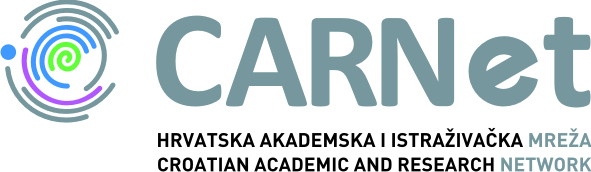 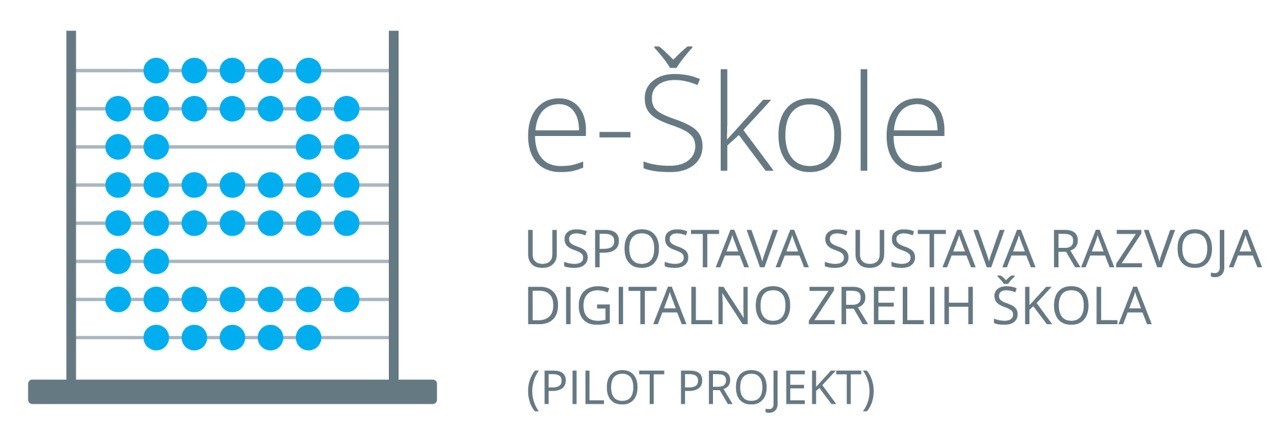 1. IZMJENADOKUMENTACIJE ZA NADMETANJE OTVORENI POSTUPAKPREDMET NABAVE:NABAVA USLUGA IZRADE OTVORENIH DIGITALNIH OBRAZOVNIH SADRŽAJAev. broj: 33-16-VV-OPZagreb, 6.12.2016.UVJET ZA PLAĆANJEIZNOS PLAĆANJAAktivnost 1. Izrada dvaju otvorenih digitalnih obrazovnih sadržajaAktivnost 1. Izrada dvaju otvorenih digitalnih obrazovnih sadržajaPlaćenje po odobrenju skice sučelja, plana razrade i plana izrade te unošenja odobrenog testnog modula na repozitorij10% od ukupnog iznosa koji je ponuditelj ponudio za stavku Aktivnost 1. u troškovnikuPlaćanje po odobrenju 1. izvještaja o praćenju napretka u provođenju Aktivnosti 1. (po unošenju odobrenog DOS-a na repozitorij za do 50% školskih sati prema nastavnom planu) 30% od ukupnog iznosa koji je ponuditelj ponudio za stavku Aktivnost 1. u troškovniku Plaćanje po odobrenju 2. izvještaja o praćenju napretka u provođenju Aktivnosti 1. (po unošenju odobrenog DOS-a na repozitorij za do 100% školskih sati prema nastavnom planu)50% od ukupnog iznosa koji je ponuditelj ponudio za stavku Aktivnost 1. u troškovniku Aktivnost 2. Izrada dvaju priručnika za nastavnike za primjenu izrađenog DOS-aAktivnost 2. Izrada dvaju priručnika za nastavnike za primjenu izrađenog DOS-aPlaćanje po unosu cjelovitih odobrenih priručnika u repozitorij90% ukupnog iznosa koji je ponuditelj ponudio za stavku Aktivnost 2. u troškovnikuAktivnost 3. Revidiranje DOS-a i priručnika za nastavnikeAktivnost 3. Revidiranje DOS-a i priručnika za nastavnikePlaćanje na temelju odobrenih detaljnih evidencija o praćenju radnog vremena popraćenih opisom provedenih aktivnostiTromjesečno po potrošenim čovjek/danima u tromjesečju za koje se ispostavlja račun sukladno ponuđenoj cijeni za čovjek/dan u troškovniku umanjenoj za 10%Aktivnost 4. Pružanje druge razine podrške korisnicimaAktivnost 4. Pružanje druge razine podrške korisnicimaPlaćanje na temelju odobrenog izvještaja o pruženoj podršciTromjesečno po paušalima sukladno ponuđenoj cijeni za tromjesečni paušal u troškovniku umanjenoj za 10%Aktivnost 5. Edukacija Naručitelja i edukatoraAktivnost 5. Edukacija Naručitelja i edukatoraPlaćanje po odobrenju izvještaja o održanoj edukaciji i dostavljenih dokaznih materijala90% ukupnog iznosa koji je ponuditelj ponudio za stavku Aktivnost 5. u troškovnikuZavršno plaćanje po ostvarenim svim rezultatima u sklopu svih aktivnostiZavršno plaćanje po ostvarenim svim rezultatima u sklopu svih aktivnostiPlaćanje po postizanju svih rezultata u sklopu svih aktivnosti (10% ukupnog iznosa koji je ponuditelj ponudio za stavku Aktivnost 1. u troškovniku) + (10% ukupnog iznosa koji je ponuditelj ponudio za stavku Aktivnost 2. u troškovniku) + (broj isplaćenih sati x 10% od ponuđene cijene za sat u troškovniku za Aktivnost 3.) + (broj isplaćenih tromjesečnih paušala x 10% od ponuđene cijene za mjesečni paušal u troškovniku za Aktivnost 4.) + (10% ukupnog iznosa koji je ponuditelj ponudio za stavku Aktivnost 5. u troškovniku)AktivnostRezultatRok ostvarivanja rezultataAktivnost 1. Izrada dvaju otvorenih digitalnih obrazovnih sadržajaAktivnost 1. Izrada dvaju otvorenih digitalnih obrazovnih sadržajaAktivnost 1. Izrada dvaju otvorenih digitalnih obrazovnih sadržajaOdobrenje razrade i plana izrade svakog pojedinog modula koji čine cjeloviti DOS i skice korisničkog sučelja od strane NaručiteljaOdobreni razrada, plan izrade DOS-a i skica korisničkog sučelja od strane NaručiteljaDo 60. dana od dana uvođenja u posaoUnošenje odobrenog testnog modula za svaki DOS na repozitorij nastavnih materijala Testni modul za svaki DOS odobren od strane Naručitelja unesen na repozitorij nastavnih materijalaDo 110. dana od dana uvođenja u posaoUnošenje odobrenih svih modula oba cjelovita DOS-a na repozitorij nastavnih materijala te pakiranje svih modula oba cjelovita DOS-a u po jednu mobilnu aplikaciju za svaku mobilnu platformu i dostava Naručitelju Svi moduli oba cjelovita DOS-a odobreni od strane Naručitelja uneseni na repozitorij nastavnih materijala te zapakirani svi moduli oba cjelovita DOS-a u po jednu mobilnu aplikaciju za svaku mobilnu platformu i dostavljeni NaručiteljuDo 15.2.2018.Osiguravanje tehničke funkcionalnosti aplikacija za korištenje DOS-a bez pristupa Internetu na mobilnim uređajimaOsiguravana tehnička funkcionalnost aplikacija za korištenje DOS-a bez pristupa Internetu na mobilnim uređajimaOd 15.2.2018. do kraja ugovora sklopljenog s NaručiteljemAktivnost 2. Izrada dvaju priručnika za nastavnike za primjenu izrađenog DOS-aAktivnost 2. Izrada dvaju priručnika za nastavnike za primjenu izrađenog DOS-aAktivnost 2. Izrada dvaju priručnika za nastavnike za primjenu izrađenog DOS-aOdobrenje skice sadržaja priručnka za nastavnike od strane NaručiteljaOdobrena skica sadržaja priručnka za nastavnike od strane NaručiteljaDo 60. dana od dana uvođenja u posaoOdobrenje oba priručnika za nastavnike u obuhvatu koji prati testni modul za svaki DOS od strane Naručitelja i njihovo unošenje na repozitorij nastavnih materijalaOdobreni priručnici za nastavnike u obuhvatu koji prati testni modul za svaki DOS od strane Naručitelja i uneseni na repozitorij nastavnih materijalaDo 110. dana od dana uvođenja u posaoOdobrenje oba priručnika za nastavnike u obuhvatu koji prati sve module oba cjelovita DOS-a od strane Naručitelja i njihovo unošenje na repozitorij nastavnih materijalaOdobreni priručnici za nastavnike u obuhvatu koji prati sve module oba cjelovita DOS-a od strane Naručitelja i uneseni na repozitorij nastavnih materijalaDo 15.2.2018.Aktivnost 3. Revidiranje DOS-a i priručnika za nastavnikeAktivnost 3. Revidiranje DOS-a i priručnika za nastavnikeAktivnost 3. Revidiranje DOS-a i priručnika za nastavnikeUsuglašavanje liste potrebnih izmjena na DOS-evima i u priručnicima za nastavnike između Naručitelja i odabranog ponuditelja koju je izradio Naručitelj i dostavio odabranom ponuditelju, usuglašavanje rokova implementacije izmjena i ostale bitne odrednice, kao i provođenje usuglašenih izmjena DOS-eva i priručnika za nastavnike te njihovo unošenje na repozitorij nastavnih materijalaUsuglašena lista potrebnih izmjena na DOS-evima i u priručnicima za nastavnike između Naručitelja i odabranog ponuditelja koju je izradio Naručitelj i dostavio odabranom ponuditelju, usuglašeni rokovi implementacije izmjena i ostale bitne odrednice, kao i provedene usuglašene izmjene DOS-eva i priručnika za nastavnike koji su uneseni na repozitorij nastavnih materijalaPrema potrebi u razdoblju od 15.2.2018. do kraja ugovora sklopljenog s Naručiteljem (detaljni rokovi bit će dogovoreni između odabranog ponuditelja i Naručitelja)Aktivnost 4. Pružanje druge razine podrške korisnicimaAktivnost 4. Pružanje druge razine podrške korisnicimaAktivnost 4. Pružanje druge razine podrške korisnicimaPružanje druge razine podrške korisnicima DOS-a tijekom trajanja pilot projektaPružana druga razina podrške korisnicima DOS-a tijekom trajanja pilot projekta sukladno potrebama korisnikaod 111. dana od dana uvođenja u posaoAktivnost 5.Edukacija Naručitelja i edukatoraAktivnost 5.Edukacija Naručitelja i edukatoraAktivnost 5.Edukacija Naručitelja i edukatoraDostava plana edukacije Dostavljen plan edukacijeDo 115. dana od dana uvođenja u posaoOdržavanje edukacije Naručitelja i edukatoraOdržana edukacija Naručitelja i edukatoraDo 140. dana od dana uvođenja u posaoIdentitet naručiteljaOdgovor:Naziv: [   ]O kojoj je nabavi riječ?Odgovor:Naziv ili kratak opis nabave:[   ]Referentni broj predmeta koji dodjeljuje javni naručitelj ili naručitelj (ako je primjenjivo):[   ]Identifikacija:Odgovor:Naziv:[   ]Porezni broj, ako je primjenjivo:Ako stavka „Porezni broj” nije primjenjiva, navedite drugi nacionalni identifikacijski broj, ako se traži i ako je primjenjivo[   ][   ]Poštanska adresa: [……]Osoba ili osobe za kontakt:Telefon:Adresa e-pošte:Internetska adresa (web-adresa) (ako je primjenjivo):[……][……][……][……]Opće informacije:Odgovor:Je li gospodarski subjekt mikropoduzeće, malo ili srednje poduzeće?[] Da [] NeSamo ako je nabava rezervirana: je li gospodarski subjekt zaštićena radionica, „socijalno poduzeće” ili će osigurati izvršenje ugovora u kontekstu zaštićenih programa zapošljavanja?
Ako je odgovor da,
koliki je odgovarajući postotak radnika s invaliditetom ili radnika u nepovoljnom položaju?
Ako se traži, navedite u koju se kategoriju ili kategorije radnika s invaliditetom ili radnika u nepovoljnom položaju ti zaposlenici ubrajaju.[] Da [] Ne





[…]


[….]
Ako je primjenjivo, je li gospodarski subjekt upisan u službeni popis odobrenih gospodarskih subjekata ili ima jednakovrijednu potvrdu (npr. u skladu s nacionalnim (pret)kvalifikacijskim sustavom)?[] Da [] Ne [] Nije primjenjivoAko je odgovor da:Odgovorite na preostala pitanja ovog odjeljka, odjeljka B i, prema potrebi, odjeljka C ovog dijela, ispunite dio V., ako je primjenjivo, i u svakom slučaju ispunite i potpišite dio VI. a) navedite naziv popisa ili potvrde i odgovarajući registracijski ili broj potvrđivanja, ako je primjenjivo:
b) ako su potvrda o registraciji ili prethodno spomenuta potvrda dostupni u elektroničkom obliku, navedite:

c) navedite upućivanja na kojima se temelji registracija ili potvrda i, ako je primjenjivo, klasifikaciju iz službenog popisa:
d) obuhvaća li registracija ili potvrda sve potrebne kriterije za odabir?
Ako je odgovor ne:
Dopunite podacima koji nedostaju u dijelu IV., odjeljcima A, B, C ili D ovisno o slučaju 
SAMO ako se to traži u odgovarajućoj obavijesti ili dokumentaciji o nabavi:
e) hoće li gospodarski subjekt moći predočiti potvrdu o plaćanju doprinosa za socijalno osiguranje i poreza ili navesti podatke kojima se javnim naručiteljima ili naručiteljima omogućuje da ih preuzmu izravnim pristupom besplatnoj nacionalnoj bazi podataka u svim državama članicama?
Ako je relevantna dokumentacija dostupna u elektroničkom obliku, navedite: 





a) [……]

b) (web-adresu, nadležno tijelo ili tijelo koje ju izdaje, precizno upućivanje na dokumentaciju):
[……][……][……][……]
c) [……]



d) [] Da [] Ne







e) [] Da [] Ne





(web-adresu, nadležno tijelo ili tijelo koje ju izdaje, precizno upućivanje na dokumentaciju):
[……][……][……][……]Oblik sudjelovanja:Odgovor:Sudjeluje li gospodarski subjekt u postupku nabave zajedno s drugim gospodarskim subjektima?[] Da [] NeAko je odgovor da, osigurajte da ostali subjekti dostave zaseban obrazac ESPD-a.Ako je odgovor da, osigurajte da ostali subjekti dostave zaseban obrazac ESPD-a.Ako je odgovor da:
a) navedite ulogu gospodarskog subjekta u skupini (voditelj, odgovoran za određene zadaće…):
b) navedite ostale gospodarske subjekte koji sudjeluju u postupku nabave:
c) ako je primjenjivo, navedite naziv skupine koja sudjeluje:
a): [……]


b): [……]


c): [……]GrupeOdgovor:Ako je primjenjivo, navesti grupu/grupe za koje gospodarski subjekt želi podnijeti ponudu:[   ]Zastupnik, ako postoji:Odgovor:Puno ime; 
Datum i mjesto rođenja, ako se traži: [……];
[……]Funkcija/Djelovanje u svojstvu:[……]Poštanska adresa:[……]Telefon:[……]Adresa e-pošte:[……]Prema potrebi navedite detaljne podatke o zastupanju (njegovim oblicima, opsegu, svrsi itd.):[……]Oslanjanje:Odgovor:Oslanja li se gospodarski subjekt na sposobnosti drugih subjekata kako bi ispunio kriterije za odabir utvrđene u dijelu IV. te kriterije i pravila (ako postoje) utvrđene u dijelu V. u nastavku? []Da []NePodugovaranje:Odgovor:Namjerava li gospodarski subjekt dati bilo koji dio ugovora u podugovor trećim osobama?[]Da []Ne
Ako da i koliko je poznato, navedite predložene podugovaratelje: […]Osnove povezane s kaznenim presudama na temelju nacionalnih odredbi o provođenju osnova utvrđenih u članku 57. stavku 1. Direktive:Odgovor:Je li sam gospodarski subjekt ili neka osoba koja je član njegova upravnog, upravljačkog ili nadzornog tijela ili koja u njemu ima ovlasti zastupanja, donošenja odluka ili nadzora osuđena pravomoćnom presudom iz jednog od prethodno navedenih razloga, presudom donesenom prije najviše pet godina ili u kojoj se i dalje primjenjuje razdoblje isključenja utvrđeno izravno u presudi? [] Da [] NeAko je relevantna dokumentacija dostupna u elektroničkom obliku, navedite: (web-adresu, nadležno tijelo ili tijelo koje ju izdaje, precizno upućivanje na dokumentaciju):
[……][……][……][……]Ako je odgovor da, navedite:
a) datum presude, po kojoj je od točaka od 1. do 6. donesena i razlog(e) za presudu;
b) navedite tko je osuđen [ ];
c) ako je izravno utvrđeno u presudi:
a) datum:[ ], točke: [   ], razlozi:[   ] 


b) [……]
c) duljina razdoblja isključenja [……] i konkretne točke [   ]Ako je relevantna dokumentacija dostupna u elektroničkom obliku, navedite: (web-adresu, nadležno tijelo ili tijelo koje ju izdaje, precizno upućivanje na dokumentaciju): [……][……][……][……]U slučaju presuda, je li gospodarski subjekt poduzeo mjere kako bi dokazao svoju pouzdanost bez obzira na postojanje relevantne osnove za isključenje („samokorigiranje”)?[] Da [] Ne Ako je odgovor da, opišite poduzete mjere:[……]Plaćanje poreza ili doprinosa za socijalno osiguranje:Odgovor:Odgovor:Je li gospodarski subjekt ispunio sve svoje obveze plaćanja poreza ili doprinosa za socijalno osiguranje u zemlji u kojoj ima poslovni nastan i u državi članici javnog naručitelja ili naručitelja ako se razlikuje od zemlje poslovnog nastana?[] Da [] Ne[] Da [] Ne

Ako je odgovor ne, navedite:
a) o kojoj je zemlji ili državi članici riječ
b) o kojem je iznosu riječ
c) kako je ta povreda obveza utvrđena:
1) sudskom ili upravnom odlukom:	je li ta odluka konačna i obvezujućanavedite datum presude ili odlukeako je izravno utvrđeno u presudi, trajanje razdoblja isključenja:2) drugim sredstvima. Navedite:d) je li gospodarski subjekt ispunio svoje obveze plaćanjem ili sklapanjem sporazumne obveze radi plaćanja dospjelih poreza ili doprinosa za socijalno osiguranje, uključujući, ako je primjenjivo, sve nastale kamate ili kazne?PoreziDoprinosi za socijalno osiguranje

Ako je odgovor ne, navedite:
a) o kojoj je zemlji ili državi članici riječ
b) o kojem je iznosu riječ
c) kako je ta povreda obveza utvrđena:
1) sudskom ili upravnom odlukom:	je li ta odluka konačna i obvezujućanavedite datum presude ili odlukeako je izravno utvrđeno u presudi, trajanje razdoblja isključenja:2) drugim sredstvima. Navedite:d) je li gospodarski subjekt ispunio svoje obveze plaćanjem ili sklapanjem sporazumne obveze radi plaćanja dospjelih poreza ili doprinosa za socijalno osiguranje, uključujući, ako je primjenjivo, sve nastale kamate ili kazne?
a) [……]
b) [……]


c1) [] Da [] Ne[] Da [] Ne[……]
[……]

c2) [ …]

d) [] Da [] Ne
Ako je odgovor da, navedite pojedinosti: [……]
a) [……]
b) [……]


c1) [] Da [] Ne[] Da [] Ne[……]
[……]

c2) [ …]

d) [] Da [] Ne
Ako je odgovor da, navedite pojedinosti: [……]Ako je relevantna dokumentacija o plaćanju poreza i doprinosa za socijalno osiguranje dostupna u elektroničkom obliku, navedite:(web-adresu, nadležno tijelo ili tijelo koje ju izdaje, precizno upućivanje na dokumentaciju): 
[……][……][……](web-adresu, nadležno tijelo ili tijelo koje ju izdaje, precizno upućivanje na dokumentaciju): 
[……][……][……]Podaci o mogućoj insolventnosti, sukobu interesa ili poslovnom prekršajuOdgovor:Je li gospodarski subjekt, prema svojem saznanju, prekršio obveze u području prava o zaštiti okoliša, socijalnog i radnog prava?[] Da [] NeJe li gospodarski subjekt, prema svojem saznanju, prekršio obveze u području prava o zaštiti okoliša, socijalnog i radnog prava?Ako je odgovor da, je li gospodarski subjekt poduzeo mjere kako bi dokazao svoju pouzdanost unatoč postojanju ove osnove za isključenje („samokorigiranje”)?
[] Da [] Ne
Ako jest, opišite poduzete mjere: [……]Je li gospodarski subjekt u nekoj od sljedećih situacija:
a) u stečaju ili
b) u postupku insolventnosti ili likvidacije ili
c) u nagodbi s vjerovnicima ili
d) u bilo kakvoj istovrsnoj situaciji koja proizlazi iz sličnog postupka prema nacionalnim zakonima i propisima ili
e) njegovom imovinom upravlja stečajni upravitelj ili sud ili
f) obustavio je poslovne aktivnosti?
Ako je odgovor da:navedite pojedinosti:navedite razloge zbog kojih je gospodarski subjekt svejedno u mogućnosti izvršiti ugovor, uzimajući u obzir primjenjiva nacionalna pravila i mjere za nastavak poslovanja u tim okolnostima.Ako je relevantna dokumentacija dostupna u elektroničkom obliku, navedite:[] Da [] Ne











[……][……]



(web-adresu, nadležno tijelo ili tijelo koje ju izdaje, precizno upućivanje na dokumentaciju): [……][……][……]Je li gospodarski subjekt kriv za teški poslovni prekršaj? 
Ako je odgovor da, navedite pojedinosti:[] Da [] Ne

 [……]Je li gospodarski subjekt kriv za teški poslovni prekršaj? 
Ako je odgovor da, navedite pojedinosti:Ako je odgovor da, je li gospodarski subjekt poduzeo mjere samokorigiranja? [] Da [] Ne
Ako jest, opišite poduzete mjere: [……]Je li gospodarski subjekt sklopio sporazume s drugim gospodarskim subjektima kojima je cilj narušavanje tržišnog natjecanja?
Ako je odgovor da, navedite pojedinosti:[] Da [] Ne


[…]Je li gospodarski subjekt sklopio sporazume s drugim gospodarskim subjektima kojima je cilj narušavanje tržišnog natjecanja?
Ako je odgovor da, navedite pojedinosti:Ako je odgovor da, je li gospodarski subjekt poduzeo mjere samokorigiranja? [] Da [] Ne
Ako jest, opišite poduzete mjere: [……]Je li gospodarski subjekt svjestan nekog sukoba interesazbog svojeg sudjelovanja u postupku nabave?
Ako je odgovor da, navedite pojedinosti:[] Da [] Ne


[…]Jesu li gospodarski subjekt ili poduzeće povezano s gospodarskim subjektom savjetovali javnog naručitelja ili naručitelja ili na neki drugi način bili uključeni u pripremu postupka nabave?
Ako je odgovor da, navedite pojedinosti:[] Da [] Ne



[…]Je li gospodarski subjekt imao iskustva s prijevremenim raskidom prethodnog javnog ugovora, prethodnog ugovora s naručiteljem ili prethodnog ugovora o koncesiji odnosno naplatom naknade štete ili sličnim sankcijama u vezi s tim prethodnim ugovorom?
Ako je odgovor da, navedite pojedinosti:[] Da [] Ne





[…]Je li gospodarski subjekt imao iskustva s prijevremenim raskidom prethodnog javnog ugovora, prethodnog ugovora s naručiteljem ili prethodnog ugovora o koncesiji odnosno naplatom naknade štete ili sličnim sankcijama u vezi s tim prethodnim ugovorom?
Ako je odgovor da, navedite pojedinosti:Ako je odgovor da, je li gospodarski subjekt poduzeo mjere samokorigiranja? [] Da [] Ne
Ako jest, opišite poduzete mjere: [……]Može li gospodarski subjekt potvrditi sljedeće činjenice:
a) da nije kriv za ozbiljno lažno prikazivanje pri dostavi podataka zatraženih radi provjere nepostojanja osnova za isključenje ili ispunjenje kriterija za odabir;
b) da nije prikrio takve podatke;
c) da je bio u stanju bez odgode priložiti dodatne dokumente koje je zatražio javni naručitelj ili naručitelj te
d) da nije pokušao na nedoličan način utjecati na postupak odlučivanja javnog naručitelja ili naručitelja, doći do povjerljivih informacija kojima bi mu se omogućila nepoštena prednost u postupku nabave ili nepažnjom pružiti krive informacije koje mogu imati važan utjecaj na odluke o isključenju, odabiru ili dodjeli?[] Da [] NeIsključivo nacionalne osnove za isključenjeOdgovor:Jesu li primjenjive isključivo nacionalne osnove za isključenje navedene u odgovarajućoj obavijesti ili u dokumentaciji o nabavi?
Ako je dokumentacija zatražena u odgovarajućoj obavijesti ili u dokumentaciji o nabavi dostupna u elektroničkom obliku, navedite:[] Da [] Ne


(web-adresu, nadležno tijelo ili tijelo koje ju izdaje, precizno upućivanje na dokumentaciju):
[……][……][……]Ako su primjenjive neke od isključivo nacionalnih osnova za isključenje, je li gospodarski subjekt poduzeo mjere samokorigiranja? 
Ako jest, opišite poduzete mjere: [] Da [] Ne


[……]Ispunjavanje svih traženih kriterija za odabirOdgovorIspunjava tražene kriterije za odabir:[] Da [] NeSposobnost za obavljanje profesionalne djelatnostiOdgovor1) upisan je u odgovarajuće strukovne ili obrtne registre koji se vode u državi članici njegova poslovnog nastana:
Ako je relevantna dokumentacija dostupna u elektroničkom obliku, navedite:[…]

(web-adresu, nadležno tijelo ili tijelo koje ju izdaje, precizno upućivanje na dokumentaciju): [……][……][……]2) za ugovore o uslugama:
Je li potrebno određeno ovlaštenje ili članstvo u određenoj organizaciji kako bi se mogla izvršiti predmetna usluga u državi poslovnog nastana gospodarskog subjekta? 

Ako je relevantna dokumentacija dostupna u elektroničkom obliku, navedite:
[] Da [] Ne

Ako je odgovor da, navedite o čemu je riječ i ispunjava li gospodarski subjekt taj uvjet: [ …] [] Da [] Ne
(web-adresu, nadležno tijelo ili tijelo koje ju izdaje, precizno upućivanje na dokumentaciju): [……][……][……]Ekonomska i financijska sposobnostOdgovor:1a) njegov („opći”) godišnji promet za traženi broj financijskih godina iz odgovarajuće obavijesti ili dokumentacije o nabavi iznosi:
i/ili
1b) njegov prosječni godišnji promet za traženi broj godina iz odgovarajuće obavijesti ili dokumentacije o nabavi iznosi:
Ako je relevantna dokumentacija dostupna u elektroničkom obliku, navedite:godina: [……] promet:[……][…]valuta
godina: [……] promet:[……][…]valuta
godina: [……] promet:[……][…]valuta

(broj godina, prosječni promet): [……],[……][…]valuta
(web-adresu, nadležno tijelo ili tijelo koje ju izdaje, precizno upućivanje na dokumentaciju): [……][……][……]2a) njegov godišnji („određeni”) promet u poslovnom području pokrivenom ugovorom i definiranom u odgovarajućoj obavijesti ili dokumentaciji o nabavi za traženi broj financijskih godina iznosi:
i/ili
2b) njegov prosječni godišnji promet u traženom području i za traženi broj godina iz odgovarajuće obavijesti ili dokumentacije o nabavi iznosi:
Ako je relevantna dokumentacija dostupna u elektroničkom obliku, navedite:godina: [……] promet:[……][…]valuta
godina: [……] promet:[……][…]valuta
godina: [……] promet:[……][…]valuta




(broj godina, prosječni promet): [……],[……][…]valuta
(web-adresu, nadležno tijelo ili tijelo koje ju izdaje, precizno upućivanje na dokumentaciju): [……][……][……]3) ako podaci o prometu (općem ili određenom) nisu dostupni za čitavo traženo razdoblje, navedite datum kada je gospodarski subjekt osnovan ili započeo obavljati djelatnost:[……]4) u pogledu financijskih omjera određenih u odgovarajućoj obavijesti ili dokumentaciji o nabavi, gospodarski subjekt izjavljuje da su stvarne vrijednosti za tražene omjere kako slijedi:
Ako je relevantna dokumentacija dostupna u elektroničkom obliku, navedite:(utvrđivanje traženog omjera – omjer između x i y – i vrijednosti):
[……] [……]

(web-adresu, nadležno tijelo ili tijelo koje ju izdaje, precizno upućivanje na dokumentaciju): [……][……][……]5) osigurani iznos njegovog osiguranja za pokriće odgovornosti iz djelatnosti iznosi:
Ako su ti podaci dostupni u elektroničkom obliku, navedite:[……][…]valuta
(web-adresu, nadležno tijelo ili tijelo koje ju izdaje, precizno upućivanje na dokumentaciju): [……][……][……]6) u pogledu drugih potencijalnih ekonomskih ili financijskih zahtjeva koji bi mogli biti navedeni u odgovarajućoj obavijesti ili dokumentaciji o nabavi, gospodarski subjekt izjavljuje:
Ako je relevantna dokumentacija koja bi mogla biti navedena u odgovarajućoj obavijesti ili dokumentaciji o nabavi dostupna u elektroničkom obliku, navedite:[……]




(web-adresu, nadležno tijelo ili tijelo koje ju izdaje, precizno upućivanje na dokumentaciju): [……][……][……]Tehnička i stručna sposobnostOdgovor:1a) samo za ugovore o javnim radovima:
U referentnom razdoblju gospodarski subjekt izvršio je sljedeće radove definiranog tipa: 
Ako je relevantna dokumentacija o zadovoljavajućem izvršenju najvažnijih radova i njihovim rezultatima dostupna u elektroničkom obliku, navedite:Broj godina (to je razdoblje definirano u odgovarajućoj obavijesti ili dokumentaciji o nabavi): […]
Radovi:  [……]
(web-adresu, nadležno tijelo ili tijelo koje ju izdaje, precizno upućivanje na dokumentaciju): [……][……][……]1b) samo za ugovore o javnoj nabavi robe i ugovore o javnim uslugama:
U referentnom razdoblju gospodarski subjekt isporučio je sljedeće glavne isporuke definiranog tipa ili pružio sljedeće glavne usluge definiranog tipa: pri sastavljanju popisa navedite iznose, datume i primatelje, bilo javne ili privatne:
Broj godina (to je razdoblje definirano u odgovarajućoj obavijesti ili dokumentaciji o nabavi): […]2) može angažirati sljedeće tehničke stručnjake ili tehnička tijela, posebno one odgovorne za kontrolu kvalitete:
U slučaju ugovora o javnim radovima, gospodarski subjekt moći će angažirati sljedeće tehničke stručnjake ili tehnička tijela da izvedu radove:[……]


[……]3) koristi se sljedećom tehničkom opremom i mjerama za osiguranje kvalitete te su njegove mogućnosti analize i istraživanja sljedeće: [……]4) moći će primjenjivati sljedeće sustave upravljanja opskrbnim lancem i sustave praćenja pri izvršavanju ugovora:[……]5) za složene proizvode i usluge koji se trebaju isporučiti ili, iznimno, za proizvode i usluge potrebne za posebnu svrhu:
Gospodarski subjekt dopustit će provođenje provjera proizvodnih kapaciteta ili tehničkih kapaciteta gospodarskog subjekta te, prema potrebi, provjera načina analize i istraživanja koji su mu na raspolaganju i mjera za kontrolu kvalitete.


[] Da [] Ne6) sljedeći dionici imaju navedene obrazovne i stručne kvalifikacije:
a) pružatelj usluga ili sam izvoditelj
i/ili (ovisno o zahtjevima navedenima u odgovarajućoj obavijesti ili dokumentaciji o nabavi)
b) njegovo rukovodeće osoblje:

a) [……]



b) [……]7) gospodarski subjekt moći će primjenjivati sljedeće mjere upravljanja okolišem pri izvršenju ugovora:[……]8) prosječni godišnji broj radnika gospodarskog subjekta i broj rukovodećeg osoblja za posljednje tri godine iznosio je:godina, prosječni godišnji broj radnika:
[……],[……],
[……],[……],
[……],[……],
godina, broj rukovodećeg osoblja:
[……],[……],
[……],[……],
[……],[……]9) sljedeći alati, postrojenje ili tehnička oprema bit će mu na raspolaganju u svrhu izvršenja ugovora:[……]10) gospodarski subjekt možda namjerava dati u podugovor sljedeći dio (tj. postotak) ugovora:[……]11) za ugovore o javnoj nabavi robe:
Gospodarski subjekt dostavit će tražene uzorke, opise ili fotografije proizvoda za isporuku uz koje ne moraju biti priložene potvrde autentičnosti.
Ako je primjenjivo, gospodarski subjekt nadalje izjavljuje da će osigurati tražene potvrde autentičnosti.
Ako je relevantna dokumentacija dostupna u elektroničkom obliku, navedite:
[] Da [] Ne



[] Da [] Ne

(web-adresu, nadležno tijelo ili tijelo koje ju izdaje, precizno upućivanje na dokumentaciju): [……][……][……]12) za ugovore o javnoj nabavi robe:
Može li gospodarski subjekt predočiti tražene potvrde koje izdaju službeni instituti za kontrolu kvalitete ili agencije priznate stručnosti kojima se potvrđuje sukladnost proizvoda koja je točno određena upućivanjima na tehničke specifikacije ili norme određene u odgovarajućoj obavijesti ili dokumentaciji o nabavi?
Ako je odgovor ne, objasnite zašto i navedite koji se drugi dokazi mogu predočiti:
Ako je relevantna dokumentacija dostupna u elektroničkom obliku, navedite:
[] Da [] Ne








[…]
(web-adresu, nadležno tijelo ili tijelo koje ju izdaje, precizno upućivanje na dokumentaciju): [……][……][……]Sustavi za osiguravanje kvalitete i norme upravljanja okolišemOdgovor:Hoće li gospodarski subjekt moći dostaviti potvrde koje su izdala neovisna tijela i kojima se potvrđuje sukladnost gospodarskog subjekta s određenim normama za osiguravanje kvalitete, uključujući pristup za osobe s invaliditetom?
Ako je odgovor ne, objasnite zašto i navedite koji se drugi dokazi u pogledu sustava za osiguravanje kvalitete mogu predočiti:
Ako je relevantna dokumentacija dostupna u elektroničkom obliku, navedite:[] Da [] Ne




[……] [……]

(web-adresu, nadležno tijelo ili tijelo koje ju izdaje, precizno upućivanje na dokumentaciju): [……][……][……]Hoće li gospodarski subjekt moći dostaviti potvrde koje su izdala neovisna tijela i kojima se potvrđuje sukladnost gospodarskog subjekta s potrebnim sustavima ili normama upravljanja okolišem?
Ako je odgovor ne, objasnite zašto i navedite koji se drugi dokazi u pogledu sustava ili normi upravljanja okolišem mogu predočiti:
Ako je relevantna dokumentacija dostupna u elektroničkom obliku, navedite:[] Da [] Ne




[……] [……]

(web-adresu, nadležno tijelo ili tijelo koje ju izdaje, precizno upućivanje na dokumentaciju): [……][……][……]Smanjenje brojaOdgovor:Ispunjava objektivne i nediskriminirajuće kriterije ili pravila koja se moraju primijeniti kako bi se ograničio broj kandidata na sljedeći način:
Ako su potrebne određene potvrde ili drugi oblici dokazne dokumentacije, navedite za svaku od njih ima li gospodarski subjekt potrebne dokumente:
Ako su neke od tih potvrda ili drugih oblika dokazne dokumentacije dostupne u elektroničkom obliku, navedite za svaku od njih:[….]


[] Da [] Ne



(web-adresu, nadležno tijelo ili tijelo koje ju izdaje, precizno upućivanje na dokumentaciju): [……][……][……]